Year 10 PPE1 April 2024Individual timetables and seating plans will be issued before the Easter Holidays Exam Equipment 2 Black Pens 2 HB Pencils Ruler Highlighter Protractor Compass Rubber Pencil Sharpener Calculator (No lid) Clear Pencil case Water only in a clear bottle – labels removed, no logos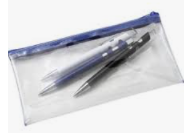 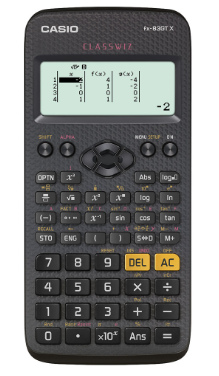 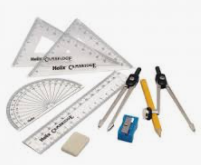 Week BWeek BWeek BMorning – Start time 8:45amDateAfternoon – Start time 12:25pmMonday 8th AprilDesign Technology – 2hrDance – 1hr 30Mathematics 1hr 30Tuesday 9th AprilPhysical Education – 1hr 15MFL Reading Foundation 45m & Higher 1hr Wednesday 10th AprilReligious Studies 50mEnglish Language 1hr 45Thursday 11th AprilComputer Science 1hr 30Health & Social Care 45mFriday 12th AprilFood Prep & Nutrition 1hr 30Film Studies 1hr 05Week AWeek AWeek AMorning – Start time 8:45amDateAfternoon – Start time 12:25pmEnglish Language 1hr 45Monday 15th AprilEngineering 1hr 15Child Development 45mMathematics 1hr 30Tuesday 16th AprilBusiness 1hr 15History 1hrWednesday 17th AprilGeography 1hrMusic 1hr 45Thursday 18th April